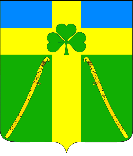 АДМИНИСТРАЦИЯ ВОЗДВИЖЕНСКОГО СЕЛЬСКОГО ПОСЕЛЕНИЯКУРГАНИНСКОГО РАЙОНАПОСТАНОВЛЕНИЕот __13.12.2021__                                                               № _172_станица ВоздвиженскаяО внесении изменений в постановление администрации Воздвиженского сельского поселения Курганинского района от 13 августа 2019 года № 145 «Об имущественной поддержке субъектов малого и среднего предпринимательства в Воздвиженском сельском поселении Курганинского района»В соответствии с Федеральным законом от 6 октября 2003 г. № 131-ФЗ «Об общих принципах организации местного самоуправления в Российской Федерации», Федеральным законом от 24 июля 2007 г. № 209-ФЗ «О развитии малого и среднего предпринимательства в Российской Федерации»,                          от 22 июля 2008 г. № 159-ФЗ «Об особенностях отчуждения недвижимого имущества, находящегося в государственной или в муниципальной собственности и арендуемого субъектами малого и среднего предпринимательства, и о внесении изменений в отдельные законодательные акты Российской Федерации»,  Федеральным законом от 08 июня 2020 г.                   № 169-ФЗ «О внесении изменений в Федеральный закон «О развитии малого               и среднего предпринимательства в Российской Федерации» а также в целях реализации государственной политики в области развития малого и среднего предпринимательства в Воздвиженском сельском поселении Курганинского района, постановляю:1. Внести изменения в приложение постановления администрации Воздвиженского сельского поселения Курганинского района                                     от 13 августа 2019 г. № 145 «Об имущественной поддержке субъектов малого                и среднего предпринимательства в Воздвиженском сельском поселении Курганинского района», изложив его в новой редакции. 2. Опубликовать настоящее постановление в периодическом печатном средстве массовой информации «Вестник органов местного самоуправления Воздвиженского сельского поселения Курганинского района» и разместить                   на официальном сайте администрации Воздвиженского сельского поселения                в сети Интернет.      3. Контроль за выполнением настоящего постановления оставляю за собой.       4. Постановление вступает в силу со дня его официального опубликования.Глава Воздвиженского сельского поселения Курганинского района				            С.А. КурбатовПриложениек постановлению администрацииВоздвиженского сельского поселенияКурганинского районаот _13.12.2021__ № _172_«ПриложениеУТВЕРЖДЕНпостановлением администрацииВоздвиженского сельскогопоселения Курганинского районаот 13 августа 2019 г. № 145(в редакции постановления администрации Воздвиженского сельского поселения Курганинского районаот _13.12.2021__ № _172_ПРАВИЛАформирования, ведения и обязательного опубликования перечня муниципального имущества, свободного от прав третьих лиц (за исключением права хозяйственного ведения, права оперативного управления, а также имущественных прав субъектов малого и среднего предпринимательства)1.	Настоящие Правила устанавливают порядок формирования, ведения, ежегодного дополнения и обязательного опубликования перечня имущества, находящегося в муниципальной собственности Воздвиженского сельского поселения Курганинского района (далее – имущество), свободного             от прав третьих лиц (за исключением права хозяйственного ведения, права оперативного управления, а также имущественных прав субъектов малого                    и среднего предпринимательства), предназначенного для предоставления во владение и (или) в пользование на долгосрочной основе (в том числе                         по льготным ставкам арендной платы) субъектам малого и среднего предпринимательства, организациям, образующим инфраструктуру поддержки субъектов малого и среднего предпринимательства, и физическим лицам,                   не являющимся индивидуальными предпринимателями и применяющим специальный налоговый режим «Налог на профессиональный доход»                     (далее – Перечень), с возможностью его отчуждения на возмездной основе                 в собственность субъектов малого и среднего предпринимательства                          в соответствии с Федеральным законом от 22 июля 2008 г.                                      № 159-ФЗ «Об особенностях отчуждения недвижимого имущества, находящегося в государственной или муниципальной собственности                       и арендуемого субъектами малого и среднего предпринимательства,                           и о внесении изменений в отдельные законодательные акты Российской Федерации» и в случаях, указанных в подпунктах 6, 8 и 9 пункта 2 статьи                      39.3 Земельного кодекса Российской Федерации.1.1. Формирование, ведение и обязательное опубликование Перечня осуществляет администрация Воздвиженского сельского поселения Курганинского района (далее – уполномоченный орган).       2.  Формирование Перечня, внесение в него изменений осуществляется         на основе предложений федеральных органов исполнительной власти, органов государственной власти Краснодарского края, органов местного самоуправления Курганинского района, общероссийских некоммерческих организаций, выражающих интересы субъектов малого и среднего предпринимательства, акционерного общества «Федеральная корпорация                   по развитию малого и среднего предпринимательства», организаций, образующих инфраструктуру поддержки субъектов малого и среднего предпринимательства, а также субъектов малого и среднего предпринимательства (далее – предложение).2.1. В Перечень вносятся сведения об имуществе (в том числе земельных участках, зданиях, строениях, сооружениях, нежилых помещениях, оборудовании, машинах, механизмах, установках, транспортных средствах, инвентаре, инструментах), соответствующем следующим критериям:1) имущество входит в состав имущества муниципальной казны администрации Воздвиженского сельского поселения Курганинского района либо передано в оперативное управление муниципальным учреждениям                     и в хозяйственное ведение или оперативное управление муниципальным предприятиям Воздвиженского сельского поселения Курганинского района                 в целях оказания имущественной поддержки субъектам малого и среднего предпринимательства;2) имущество свободно от прав третьих лиц (за исключением права хозяйственного ведения, права оперативного управления, имущественных прав субъектов малого и среднего предпринимательства, организаций, образующих инфраструктуру поддержки субъектов малого и среднего предпринимательства, и физических лиц, не являющихся индивидуальными предпринимателями и применяющими специальный налоговый режим «Налог на профессиональный доход»);3) отсутствует принятое в соответствии с законодательством Российской Федерации и муниципальными правовыми актами администрации Воздвиженского сельского поселения Курганинского района решение                             об использовании имущества;4) имущество не ограничено в обороте;5) имущество не является объектом религиозного назначения;6) имущество не является объектом незавершенного строительства;7) имущество не включено в прогнозный план (программу) приватизации муниципального имущества Воздвиженского сельского поселения Курганинского района, за исключением имущества, подлежащего отчуждению  в частную собственность субъектов малого и среднего предпринимательства               в соответствии с частью 2.1 статьи 9 Федерального закона от 22 июля 2008 г.               № 159-ФЗ «Об особенностях отчуждения недвижимого имущества, находящегося в государственной собственности субъектов Российской Федерации или в муниципальной собственности и арендуемого субъектами малого и среднего предпринимательства, и о внесении изменений в отдельные законодательные акты Российской Федерации»;8) имущество не признано аварийным и подлежащим сносу или реконструкции;9) земельный участок не предназначен для ведения личного подсобного хозяйства, огородничества, садоводства, индивидуального жилищного строительства;10) земельный участок не относится к земельным участкам, предусмотренным подпунктами 1 - 10, 13 - 15, 18 и 19 пункта 8 статьи                           39.11 Земельного кодекса Российской Федерации, за исключением земельных участков, предоставленных в аренду субъектам малого и среднего предпринимательства.2.2. Сведения об имуществе вносятся в Перечень в составе и по форме, которые установлены в соответствии с частью 4.4 статьи 18 Федерального закона от 24.07.2007 №209-ФЗ «О развитии малого и среднего предпринимательства в Российской Федерации».2.3. Поступившее предложение регистрируется в срок не более 3 рабочих дней с даты поступления в администрацию Воздвиженского сельского поселения Курганинского района.Администрация Воздвиженского сельского поселения Курганинского района в срок не более 30 календарных дней со дня регистрации предложения рассматривает его и направляет лицу, предоставившему предложение, письменный ответ о включении сведений об имуществе в Перечень, исключении сведений об имуществе из Перечня или об отказе в случае несоответствия критериям, указанным в пункте 2.1 настоящих Правил.2.4. Основаниями для исключения сведений об имуществе из Перечня являются:1) списание имущества в соответствии с муниципальным правовым актом администрации Воздвиженского сельского поселения  Курганинского района;2) гибель или уничтожение имущества;3) прекращение права собственности муниципального образования Воздвиженского сельского поселения Курганинского района на имущество                 по решению суда и в иных случаях и порядке, установленных Гражданским кодексом Российской Федерации и иными законами;4) не поступление обращений на предоставление имущества во владение и (или) в пользование от субъектов малого и среднего предпринимательства, организаций, образующих инфраструктуру поддержки субъектов малого                     и среднего предпринимательства, и физических лиц, не являющихся индивидуальными предпринимателями и применяющими специальный налоговый режим «Налог на профессиональный доход», в течение двух лет                 со дня включения имущества в Перечень;5) принятое в соответствии с законодательством Российской Федерации         и муниципальными правовыми актами администрации Воздвиженского сельского поселения Курганинского района решение об ином порядке использования имущества (за исключением права хозяйственного ведения, права оперативного управления, имущественных прав субъектов малого и среднего предпринимательства, организаций, образующих инфраструктуру поддержки субъектов малого и среднего предпринимательства, и физических лиц, не являющихся индивидуальными предпринимателями и применяющими специальный налоговый режим «Налог на профессиональный доход».2.5.	Перечень утверждается постановлением администрации Воздвиженского сельского поселения Курганинского района.3. Ведение Перечня осуществляется администрацией Воздвиженского сельского поселения Курганинского района в электронной форме.3.1. Внесение в Перечень изменений, не предусматривающих исключения из Перечня имущества, осуществляется в течение 30 календарных дней с даты внесения соответствующих изменений в реестр муниципального имущества Воздвиженского сельского поселения Курганинского района.3.2. Дополнение Перечня имуществом осуществляется ежегодно  до 1 ноября текущего года.3.3.  Изменение сведений об имуществе Перечня, исключение сведений      об имуществе из Перечня, осуществляется на основании постановления администрации Воздвиженского сельского поселения Курганинского района.3.4. Сведения об утвержденном Перечне имущества, а также об изменениях, внесенных в Перечень, подлежат представлению администрацией Воздвиженского сельского поселения Курганинского района в корпорацию развития малого и среднего предпринимательства в сроки, порядке и форме, которые установлены в соответствии с частью 4.4 статьи 18 Федерального закона от 24.07.2007 № 209-ФЗ «О развитии малого и среднего предпринимательства в Российской Федерации».       3.5.	Перечень и внесенные в него изменения подлежат:       а)	обязательному обнародования (опубликованию) в средствах массовой информации в течение 10 рабочих дней со дня утверждения;       б)	размещению на официальном сайте уполномоченного органа                в информационно-телекоммуникационной сети «Интернет» (в том числе                   в форме открытых данных) и (или) на официальном сайте информационной поддержки субъектов малого и среднего предпринимательства в течение                    3 рабочих дней со дня утверждения».Юрист администрации Воздвиженскогосельского поселения Курганинского района                        Н.В. Артемов